Открытое акционерное общество 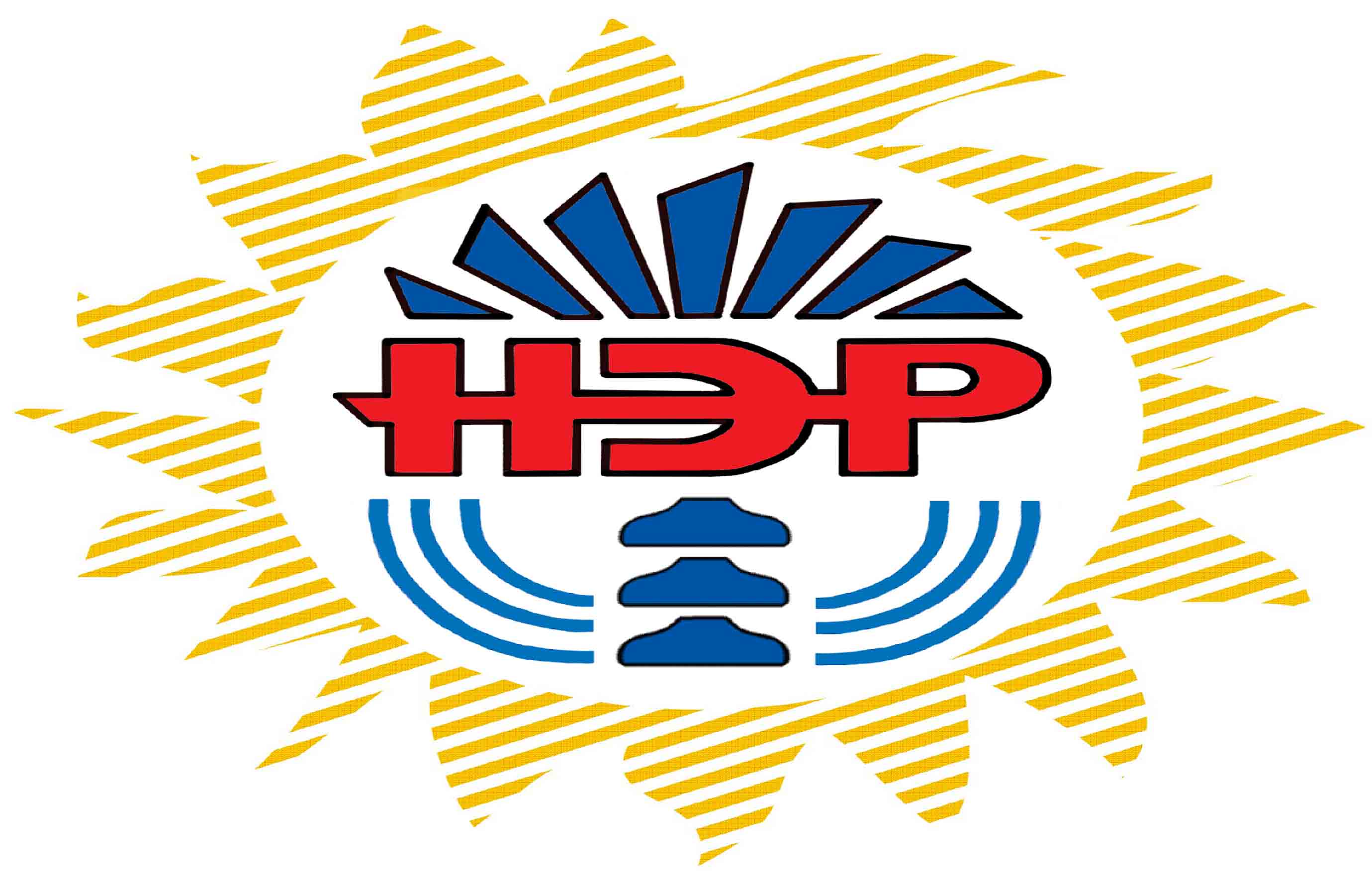 «Нерюнгриэнергоремонт»678995  РФ, РС (Якутия),г. Нерюнгри, п. Серебряный БорИНН 1434024711		Р/сч № 40702810700001600751	ОАО  «Нерюнгрибанк»                           телефон (41147) 79329БИК 049849762                                         телефакс (41147) 79350к/сч № 30101810600000000762               Эл.почта: info@oaoner.ru02.03.2015 № 05/15-1				     Потенциальным ИсполнителямИзвещение о проведении закупкиУважаемые господа!ОАО «Нерюнгриэнергоремонт» (678995, Республика Саха (Якутия), г. Нерюнгри, пгт. Серебряный Бор) (далее – Заказчик) проводит конкурентную закупочную процедуру и в этой связи приглашает юридических лиц и индивидуальных предпринимателей (далее – Исполнитель) подавать свои предложения на выполнение следующих работ/оказание следующих услуг: «Выполнение работ по реконструкции турбоагрегата T-180/210-130 энергоблока   ст. №3 НГРЭС. Субподрядные работы».Срок выполнения  работ/оказания услуг   с 11 мая  по 31 июля 2015 г.По техническим вопросам обращаться непосредственно в ПТО ОАО «Нерюнгриэнергоремонт» (678995, Республика Саха (Якутия), г. Нерюнгри, пгт. Серебряный Бор) по следующим телефонам:   -  Семчук Ярослав Васильевич, зам. главного инженера, тел (41147) 7-93-29, доб. 103.,                                                       e-mail: semchuk@oaoner.ru;-  Вологдина Дарья Васильевна, Инженер ПТО, Тел: (8-41147)95-1-16,                                                           e-mail: pto1@oaoner.ru/4. Оплата выполненных работ/оказанных услуг.Основанием для оплаты выполненных работ являются подписанные сторонами акты приемки выполненных работ, с приложением счетов-фактур и сертификатов на материалы, принятые к оплате Подрядчиком в установленном порядке. Расчет по договору производится Подрядчиком по следующей схеме: 100% от стоимости выполненных работ в течении 60 дней с момента предоставления первичной отчетности (КС-2, КС-3, счет-фактура, счет), возможно досрочное погашение стоимости выполненных работЗа услуги Подрядчика Субподрядчик оплачивает ему 8% от стоимости выполненных работ в соответствии со статьей 747 ГК РФ, в течение 60 дней с того момента как будут приняты к оплате выполненные объемы работ.5. Исполнитель имеет право подать только одно ценовое предложение. В случае подачи Исполнителем нескольких предложений все они будут отклонены без рассмотрения по существу.6. Предложение должно быть оформлено по форме, приложенной к настоящему запросу, и быть действительным со дня подачи предложения (не менее 60 дней).   В случае, если Исполнитель указывает более короткий срок действия своего ценового предложения, оно отклоняется как не отвечающее основным требованиям Заказчика.7. Предложение должно быть подписано лицом, имеющим право в соответствии с законодательством Российской Федерации действовать от лица Исполнителя. Предложение также должно быть скреплено печатью Исполнителя.8. Предлагаемая цена выполнения работ/оказания услуг должна быть указана с учетом НДС в текущих ценах 2015 года, а также должна включать другие обязательные платежи, стоимость всех сопутствующих услуг, все скидки, предлагаемые Исполнителем.9. Предложение должно быть подано на русском языке. Все цены должны быть выражены в российских рублях. 10. Предложение (в том числе сметная документация) должно быть подано до 12-00 часов местного времени «20» марта 2015 года в следующем порядке:-  в электронной форме на  e-mail: pto1@oaoner.ruЗаказчик отклоняет все предложения, полученные после окончания установленного срока их подачи.11. Подробное описание закупаемой продукции, условий Договора, а также требования к претендентам содержатся в Техническом задании, которое является приложением к данному извещению (приложение №2)12. В течение 20 дней после определения предложения, которое является наиболее предпочтительным для Заказчика, Заказчик уведомит его о предложении заключить Договор подряда (оказания услуг) на условиях настоящего запроса и предложения Исполнителя.13. Настоящий запрос не является офертой или публичной офертой Заказчика. Данная процедура запроса не является процедурой проведения конкурса. Заказчик имеет право отказаться от всех полученных предложений по любой причине, не неся при этом никакой ответственности перед Исполнителями.Приложения:  1. Форма  предложения на . в 1 экз.2. ТЗ на выполнение работ.3. Ведомость объемов.4. Перечень документов, подлежащих истребованию у претендентов на заключение договоров с ОАО «Нерюнгриэнергоремонт».Председатель закупочной комиссии                                                  ОАО «Нерюнгриэнергоремонт»                                                                           Я.В. Семчук исп. инженер ПТО Вологдина Д.В.тел. (41147) 7-93-29e-mail: pto1@oaoner.ruПриложение №1 к извещению Форма предложения(Форма предложения Исполнителя заполняется на бланке организации с указанием наименования и реквизитов организации, с указанием кодов ИНН, ОКПО, ОКОНХ или ОКВЭД, необходимых для составления отчетности)                                                                                        Председателю закупочной комиссииОАО «Нерюнгриэнегоремонт»                                                                                         «__________»                                                                                                Ф.И.О.    на запрос № (указывается номер запроса  Заказчика)от (указывается дата запроса)-  ПРЕДЛОЖЕНИЕ НА ВЫПОЛНЕНИЕ РАБОТ (ОКАЗАНИЕ УСЛУГ)Изучив направленный Вами запрос, мы предлагаем выполнить следующие работы/оказать следующие услуги:    __________________________________________________________________________________________________________________________________________________________________________________на сумму __________________тыс. рублей, в том числе НДС _________________Срок выполнения работ /оказания услуг__________________________________________Место выполнения работ /оказания услуг _________________________________________Условия оплаты      _________________________________________________________________________________________________________________________________________________________________________________________Все условия настоящего предложения остаются в силе и являются для нас обязательными до (указывается срок действия предложения) ______________.Мы признаем, что направление Заказчиком в наш адрес приглашения на участие в запросе и представление нами предложения не налагает на Заказчика обязательств по принятию нашего предложения.  Приложение:   1. Сметная документация.                            2. Копия лицензии на право осуществления работ/осуществления услуг (при необходимости)._____________________________                       _________________________(должность ответственного лица                       (подпись, расшифровка подписи)  Исполнителя                                                                                                                                                                                (печать  Исполнителя)